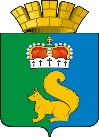 ПОСТАНОВЛЕНИЕАДМИНИСТРАЦИИ ГАРИНСКОГО ГОРОДСКОГО ОКРУГА27.01.2023 г.                                           № 43  		                     п.г.т. Гари  В соответствии с постановлением главы Гаринского городского округа от 11.05.2018г. № 81 «Об утверждении Порядка разработки, утверждения, мониторинга и контроля реализации бюджетного прогноза Гаринского городского округа на долгосрочный период», в целях осуществления долгосрочного бюджетного планирования в Гаринском городском округе, руководствуясь статьей 28 Устава Гаринского городского округа, ПОСТАНОВЛЯЮ:	1. Утвердить Бюджетный прогноз Гаринского городского округа на период до 2028 года (прилагается) 	2. Признать утратившим силу с 1 января 2023 года постановление администрации Гаринского городского округа от 21.02.2019 № 88 «Об утверждении бюджетного прогноза Гаринского городского округа на период до 2024 года» с изменениями, внесенными постановлениями администрации Гаринского городского округа от 13.02.2020 №49, от 12.02.2021 № 50, от 09.02.2022 № 48          3. Настоящее постановление опубликовать и обнародовать.          4. Контроль исполнения настоящего Постановления возложить на Заместителя главы администрации Гаринского городского округа - начальника Финансового управления администрации Гаринского городского округа С.А. Мерзлякову.Глава Гаринского городского округа                                                           С.Е. ВеличкоУтвержденпостановлением администрации Гаринского городского округагода от 27.01.2023 № 43Бюджетный прогноз Гаринского городского округа на долгосрочный период до 2028 годаБюджетный прогноз Гаринского городского округа на долгосрочный период до 2028 года (далее - бюджетный прогноз) разработан на основе прогноза социально-экономического развития Гаринского городского округа, с учетом основных направлений бюджетной и налоговой политики Гаринского городского округа. Бюджетный прогноз разработан в условиях налогового и бюджетного законодательства, действующего на момент его составления.Целью долгосрочного бюджетного планирования в Гаринском городском округе является обеспечение предсказуемости динамики доходов и расходов бюджета Гаринского городского округа, что позволяет оценивать долгосрочные тенденции изменений объема доходов и расходов, а также вырабатывать на их основе соответствующие меры, направленные на повышение устойчивости и эффективности функционирования бюджетной системы.Основная задача долгосрочного бюджетного планирования состоит в увязке проводимой бюджетной политики с задачами по созданию долгосрочного устойчивого роста экономики и повышению уровня и качества жизни населения Гаринского городского округа.Основной целью бюджетной политики Гаринского городского округа является эффективное управление средствами бюджета Гаринского городского округа при достижении приоритетных целей социально-экономического развития территории.В долгосрочной перспективе бюджетная политика Гаринского городского округа сохранит свои приоритеты и будет сконцентрирована на решении следующих основных задач:1) оптимизация структуры бюджетных расходов в целях мобилизации ресурсов                          на приоритетные направления;2) повышение эффективности управления бюджетными расходами, в том числе за счет повышения эффективности оказания муниципальных услуг, эффективности системы муниципального финансового контроля и контроля в сфере закупок, повышения эффективности и результативности инструментов программно-целевого управления, открытости бюджетной политики Гаринского городского округа;3) повышение эффективности казначейского контроля закупок через интеграцию бюджетного и закупочного процессов за счет автоматизации контрольных процедур, создания условий для минимизации дебиторской задолженности по контрактам, развития информационного пространства в целях повышения прозрачности и подотчетности;4) обеспечение сбалансированности прогнозов бюджета Гаринского городского округа и создание стимулов для максимального использования налоговой базы;5) повышение эффективности функционирования контрактной системы в части совершенствования системы организации закупок товаров, работ, услуг для обеспечения муниципальных нужд;6) совершенствование механизмов контроля за соблюдением требований законодательства в сфере закупок и исполнением условий контрактов, соотнесение фактических расходов и нормативных затрат, то есть осуществление нормоконтроля;7) увязка муниципальных заданий на оказание муниципальных услуг с целями муниципальных программ Гаринского городского округа;8) обеспечение выполнения ключевых и целевых показателей муниципальных программ, преемственность показателей достижения определенных целей, обозначенных в муниципальных программах Гаринского городского округа, целям и задачам, обозначенным в государственных программах, для обеспечения их увязки;9) усиление контроля за выполнением муниципальными учреждениями Гаринского городского округа муниципальных заданий на оказание муниципальных услуг (выполнение работ), включая проведение оценки соответствия качества фактически оказанных муниципальных услуг утвержденным требованиям к качеству, с изучением мнения населения о качестве оказываемых муниципальных услуг.6) обеспечение открытости и прозрачности муниципальных финансов, в том числе за счет публикации «Бюджета для граждан» к проекту Решения Думы   и Решению Думы Гаринского городского округа о бюджете городского округа, а также к Решению об исполнении бюджета Гаринского городского округа.Бюджетная система крайне восприимчива к изменениям экономической ситуации. При формировании бюджетного прогноза необходимо в полной мере учитывать прогнозируемые риски развития экономики и предусматривать адекватные меры по минимизации их неблагоприятного влияния на финансовые показатели городского округа и, в конечном счете, на качество жизни населения Гаринского городского округа.В долгосрочном периоде необходимо продолжать работу по повышению качества управления муниципальными финансами и эффективности использования бюджетных средств.Прогноз основных характеристик бюджета Гаринского городского округа бюджета представлен в приложении № 1 к бюджетному прогнозу.Показатели финансового обеспечения муниципальных программ Гаринского городского округа на период их действия представлены в приложении № 2 к бюджетному прогнозу.Приложение № 1 к бюджетному прогнозу Гаринского городского округа  ПРОГНОЗОСНОВНЫХ ХАРАКТЕРИСТИК БЮДЖЕТАГАРИНСКОГО ГОРОДСКОГО ОКРУГА(тысяч  рублей)Приложение № 2 к бюджетному прогнозу Гаринского городского округа  ПОКАЗАТЕЛИФИНАНСОВОГО ОБЕСПЕЧЕНИЯ МУНИЦИПАЛЬНЫХ ПРОГРАММГАРИНСКОГО ГОРОДСКОГО ОКРУГА НА ПЕРИОД ИХ ДЕЙСТВИЯ ЗА СЧЕТ СРЕДСТВ БЮДЖЕТА ГАРИНСКОГО ГОРОДСКОГО ОКРУГА(тысяч рублей)Об утверждении бюджетного прогноза   Гаринского городского округа на период до 2028 года№ строкиПоказатель2023год2024 год2025 год2026 год2027 год2028 год1.Бюджет Гаринского городского округаБюджет Гаринского городского округаБюджет Гаринского городского округаБюджет Гаринского городского округаБюджет Гаринского городского округаБюджет Гаринского городского округаБюджет Гаринского городского округа2.Общий объем доходов332 882,9428 565,7388 851,7388 851,7388 851,7388 851,73.Общий объем расходов335 640,9428 565,7388 851,7388 851,7388 851,7388 851,74.Дефицит/профицит-2 758,00,00,00,00,00,05.Муниципальный долг Гаринского городского округа на первое января000000№ строкиНаименование муниципальной программы Гаринского городского округаРасходы бюджета Гаринского городского округа на финансовое обеспечение реализации муниципальных программРасходы бюджета Гаринского городского округа на финансовое обеспечение реализации муниципальных программРасходы бюджета Гаринского городского округа на финансовое обеспечение реализации муниципальных программРасходы бюджета Гаринского городского округа на финансовое обеспечение реализации муниципальных программРасходы бюджета Гаринского городского округа на финансовое обеспечение реализации муниципальных программРасходы бюджета Гаринского городского округа на финансовое обеспечение реализации муниципальных программ№ строкиНаименование муниципальной программы Гаринского городского округа2023 годпрогнозирования2024 годпрогнозирования2025 год прогнозирования2026 год прогнозирования2027 годпрогнозирования2028 год прогнозирования123456781Муниципальная программа «Развитие муниципальной службы в Гаринском городском округе на 2019-2025 годы» и на плановый период до 2028года5 917, 2416 218, 7766 466, 8176 466, 8176 466, 8176 466, 8172.Муниципальная программа «Развитие и модернизация объектов водоснабжения, охрана окружающей среды на территории Гаринского городского округа на 2019-2025 годы» и на плановый период до 2028 года 3 379, 00047 217, 0007 217, 0007 217, 0007 217, 0007 217, 0003.Муниципальная программа «Развитие и обеспечение сохранности сети автомобильных дорог на территории Гаринского городского округа на 2019 – 2025 годы» и на плановый период до 2028 года 60 259, 70379 958,11081 164,34081 164,34081 164,34081 164,3404.Муниципальная программа «Энергосбережение и повышение энергетической эффективности на территории Гаринского городского округа на 2019 – 2025 годы» и на плановый период до 2028 года2 663, 0542 697, 7482 629, 5002 629, 5002 629, 5002 629, 5005.Муниципальная программа «Содействие развитию малого и среднего предпринимательства в Гаринском городском округе на 2023-2028 годы»74, 00074, 00074, 00074, 00074, 00074, 0006Муниципальная программа «Развитие системы образования в Гаринском городском округе на 2019-2025 годы» и на плановый период до 2028 года 126804,056130679,811136141,547136141,547136141,547136141,5477Муниципальная программа «Развитие социальной политики на территории Гаринского городского округа на 2023-2028 годы» 289, 000289, 000289, 000289, 000289, 000289, 0008Муниципальная   программа «Развитие культуры в Гаринском городском округе на 2019-2025 годы» и на плановый период до 2028 годы33 958, 40036 438, 00037 807, 00037 807, 00037 807, 00037 807, 0009Муниципальная программа «Патриотическое воспитание граждан в Гаринском городском округе на 2019-2025 годы» и на плановый период до 2028 года171, 566408, 000408, 000408, 000408, 000408, 00010Муниципальная программа «Развитие физической культуры и спорта, формирование здорового образа жизни в Гаринском городском округе на 2019-2025 годы» и на плановый период до 2028 годы452, 400330, 000330, 000330, 000330, 000330,00011Муниципальная программа «Обеспечение безопасности на территории Гаринского городского округа на 2022-2027 годы» и на плановый период до 2028 года255, 000255, 000255, 0002 55, 0002 55, 0002 55, 00012Муниципальная программа «Управление муниципальными финансами Гаринского городского округа на 2023-2028 годы»8 353, 1858 772, 1459 179, 9599 179, 9599 179, 9599 179, 95913Муниципальная программа «Развитие архивного дела   в Гаринском городском округе на 2019-2025 годы» и на плановый период до 2028 года 244, 000272, 000281, 000281, 000281, 000281, 00014Муниципальная программа «Обеспечение жильем молодых семей в Гаринском городском округе на 2023-2029 годы»1 219, 8070000015Муниципальная программа «Формирование комфортной городской среды на территории Гаринского городского округа на 2019-2027 годы» и на плановый период до 2028 года 10 048, 64220 784, 4503 378, 0001 383, 5001 383, 5001 383, 50016Муниципальная программа «Формирование законопослушного поведения участников дорожного движения в Гаринском городском округе на 2019-2025 годы» и на плановый период до 2028 года176, 000176, 000176, 000176, 000176, 000176, 00017Муниципальная программа «Доступное и комфортное жилье – гражданам России в Гаринском городском округе на 2019-2025 годы» и на плановый период до 2028 года4 970, 2003 277, 0003 386, 0003 386, 0003 386, 0003 386, 00018Муниципальная программа «Капитальный ремонт общего имущества в многоквартирных домах на территории Гаринского городского округа на 2022-2027 годы» и на плановый период до 2028 года83, 15383, 15383, 15383, 15383, 15383, 15319Муниципальная программа «Профилактика терроризма, а также минимизация и (или) ликвидация последствий его проявлений в Гаринском городском округе на 2023-2028 годы»8, 4008, 4008, 4008, 4008, 4008, 40020Муниципальная программа «Развитие Гаринского городского округа до 2028 года»56 798, 81459 244, 53761 155, 38746 046,79246 046,79246 046,792